                                                                                                                                                                      Załącznik nr 7OGÓLNA CHARAKTERYSTYKA OBIEKTUDo charakterystyki ogólnej w kosztorysie 1Charakterystyka drogiDroga gminna na odcinku objętym niniejszym opracowaniem posiada przekrój drogowy. Droga posiada jezdnię jednoprzestrzenną dwukierunkową o nawierzchni asfaltowej o szerokości około 6m . Droga posiada odwodnienie w postaci rowów odwadniających po obu stronach nawierzchni, droga nie posiada wydzielonych ciągów pieszych.1.Charakterystyka zjazduProjektowany jest zjazd gospodarczy z drogi gminnej w gminie Jedlanka do działki nr 426/56 dla zapewnienia obsługi komunikacyjnej. Szerokość projektowanej nawierzchni zjazdu z kostki brukowej wynosi 6m. Włączeniu zjazdu do drogi gminnej zaprojektowano pod kątem prostym z wyokrągleniem łukami o promieniach R=5,0 m. Nawierzchnia zjazdu zostanie wykonana z kostki brukowej w granicach pasa drogowego2. Konstrukcja zjazduPrzyjęto typową konstrukcję nawierzchniKostka betonowa wibroprasowana "behaton" szara	grubość 8cmPodsypka cementowo- piaskowa	grubość 3cmPodbudowa z chudego betonu MPa 7,5	grubość 20 cmWarstwa odcinająca z piasku	grubość 15 cm
Podsumowanie -	46 cmNawierzchnia zjazdu zostanie obramowana krawężnikiem betonowy " wibroprasowanym" 15x30x100 ustawionym na ławie z betonu B 15MPa3. Brama  rozsuwana sterowana pilotem i furtkąBrama rozsuwana  4,5 m z kształtownika zimnogiętegoWysokość bramySłupki do bramy kw. 80x80x4Osadzenie słupków zaprawą betonową Montaż bramy i wózków jezdnychNapęd do bramyRoboty ziemne z przeprowadzeniem zasilania do napędu bramyMontaż napędu  bramyPrzęsła  ( wykorzystanie z rozbiórki)Słupki do przęseł  kw. 60x60x4Osadzenie słupków do przęseł zaprawą betonowąWykonanie podmurówki pod przęsła z zaprawy betonowej.Montaż przęsełFurtka o szerokości   1.10mOsadzenie słupka do furtki (80x80x4) zaprawą betonowąMontaż furtki z zamkiem (elektromagnesem)OBMIARRysunek nr 1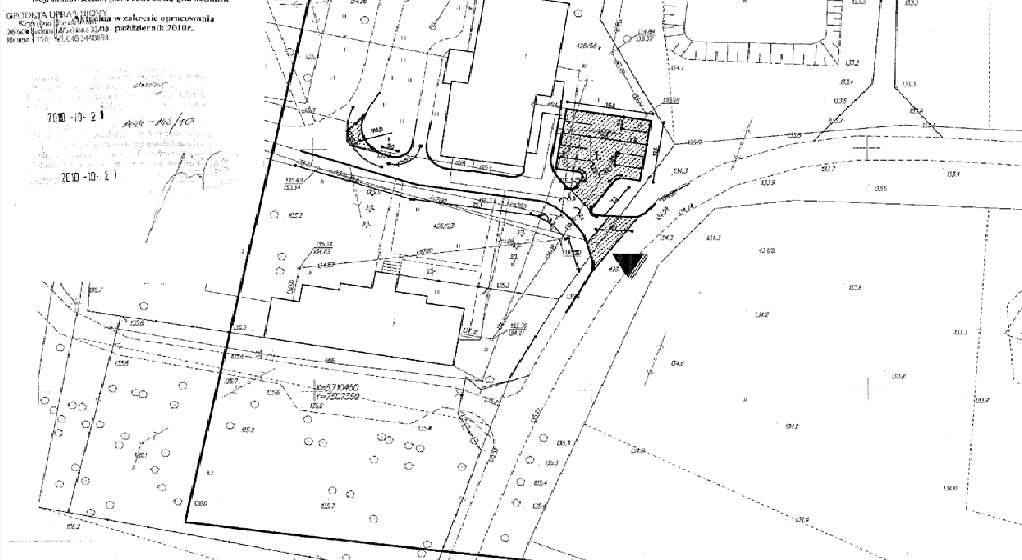 Rysunek nr 3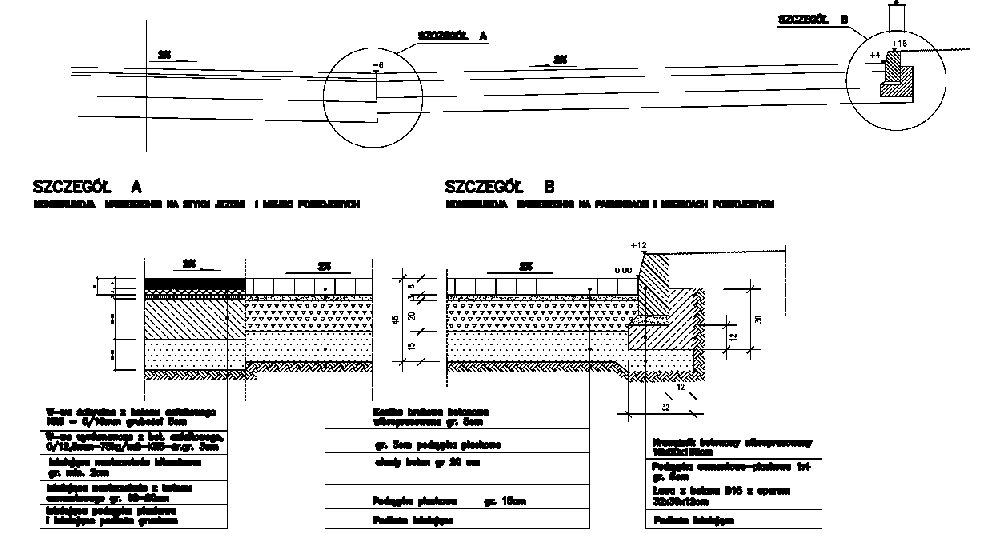 Rysunek nr 4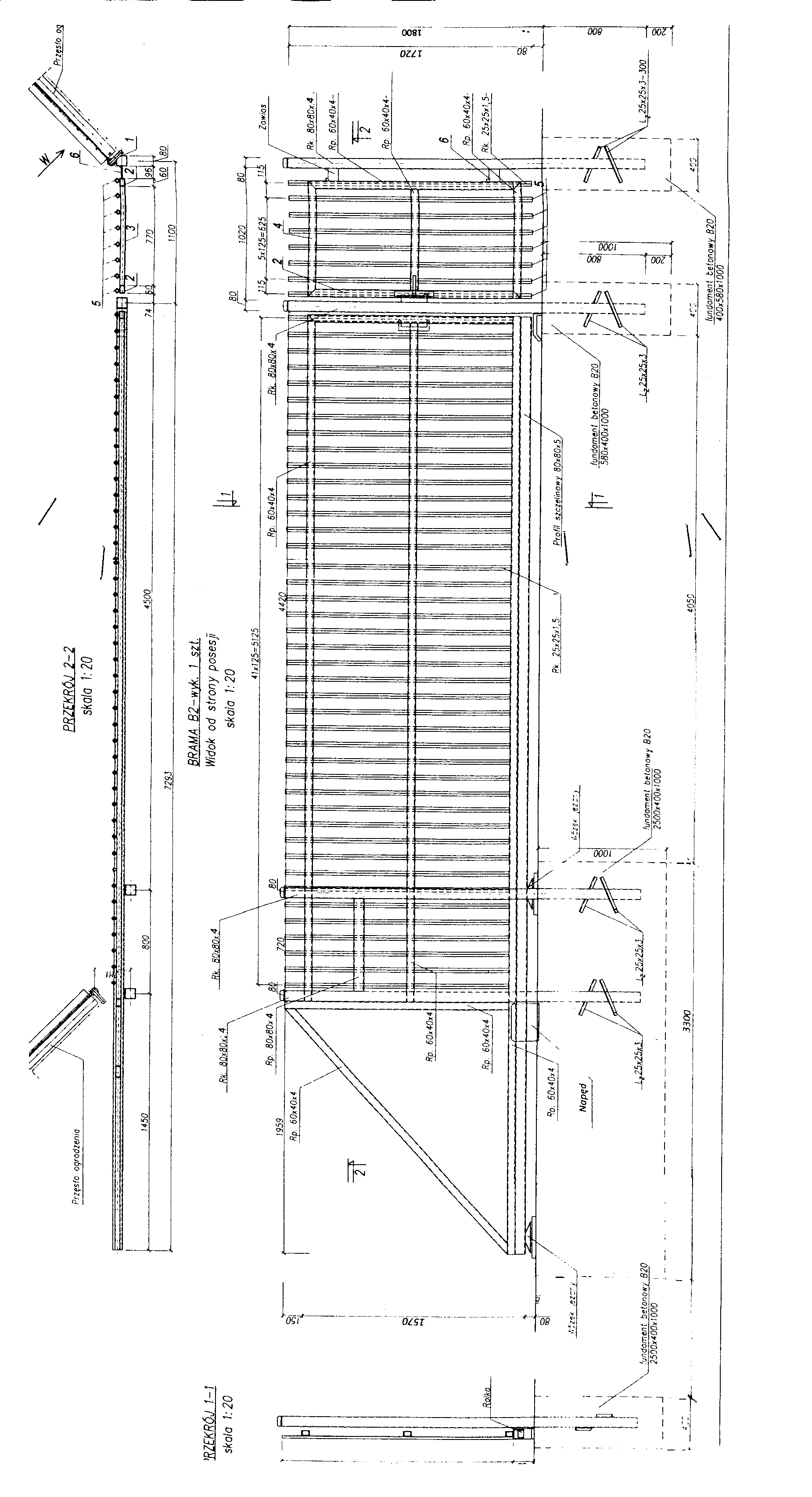 Lp.PodstOpis i wyliczeniaOpis i wyliczeniaj.m.j.m.Poszcz.RazemZjazd i miejsca parkingoweZjazd i miejsca parkingoweZjazd i miejsca parkingoweZjazd i miejsca parkingoweZjazd i miejsca parkingoweZjazd i miejsca parkingoweZjazd i miejsca parkingoweZjazd i miejsca parkingowe1KNNR    1       0112-02KNNR    1       0112-02Roboty pomiarowe przy powierzchniowych robotach ziemnych – koryta pod nawierzchnie placówha0.2870.2872KNR 2- 01      0206-02KNR 2- 01      0206-02Roboty ziemne wykon. Koparkami podsiębiernymi o poj. Łyżki 0,40 m3 w gr. Kat. III z transp. urobku samochód samowyładowczymi na odległość do 1 kmm3132.020132.0203KNR  2- 31  0401 – 04 dodatkowe pogłębienie dla krawężnikówKNR  2- 31  0401 – 04 dodatkowe pogłębienie dla krawężnikówRowki pod krawężniki i ławy krawężnikowe o wymiarach 30x30cm w gruncie kat III – IV –krawężniki.1.75+2.30+2.04+2.5+12.5+15.5+12.5+2.5+2.74+7.26+2.14+5.0m68.73068.7304KNR 2-01      0211-05      parking krawężnikiKNR 2-01      0211-05      parking krawężnikiRoboty ziemne wyk. koparkami przedsiębiernymi 0.40 m3 w ziemi kat I-III uprzednio zmagazynowanej w hałdach z transportem urobku samochodami samowyładowczymi na odległość do 1 km                            132.020      68.73*0.3*0.3m3132.020   6.186132.020   6.1865KNR  2-01      0214-04KNR  2-01      0214-04Nakłady uzupełn. za każde rozp.0.5 km transportu ponad 1 km samochodami samowyładowczymi po drogach utwardzonych ziemi kat. III-IV , krotność =28m3138.206138.2066KNR  2-31     0105 - 03KNR  2-31     0105 - 03Podsypka piaskowa z zagęszczeniem mechanicznym 3 cm grubość warstwy po zagęszczeniu            68.73*0.32m221.99421.9947KNR  2-31     0105 - 04KNR  2-31     0105 - 04Podsypka piaskowa z zagęszczeniem mechanicznym – za każdy dalszy 1 cm grubości warstwy po zagęszczeniu   Krotność  =  7m221.99421.9948KNR 2-31      0402-04KNR 2-31      0402-04Ława pod krawężniki betonowe z oporem C12/15(B -15)68.73*(0.12*0.32+0.12*0.18)m34.1244.1249KNR  2-31     0403 - 03KNR  2-31     0403 - 03Krawężniki betonowe wystające o wymiarach 15x30 cm na podsypce cementowo – piaskowejm68.73068.73010KNR  2 -31  0403-07KNR  2 -31  0403-07Krawężniki betonowe – dodatek za ustawienie na łukach o promieniu do 10 m,     1.75+2.04+2.74+2.14m8.6708.67011KNR  2 -31   0105 - 03KNR  2 -31   0105 - 03Podsypka piaskowa z zagęszczeniem mechanicznym  - 3 cm grubości warstwy po zagęszczenium2287.000287.00012KNR  2 -31  0105 - 04KNR  2 -31  0105 - 04Podsypka piaskowa z zagęszczeniem mechanicznym – za każdy dalszy 1 cm grubości warstwy po zagęszczeniu   Krotność  =  12m2287.000287.00013KNR  2-31   0109 -03KNR  2-31   0109 -03Podbudowa betonowa bez dylatacji – grub. warstwy po zagęszczeniu 12 cmm2287.000287.00014KNR  2- 31  0109 -04KNR  2- 31  0109 -04Podbudowa betonowa bez dylatacji – za każdy dalszy 1 cm grub. warstwy po zagęszczeniu.  Krotność  =  8m2287.000287.00015KNR 2 – 31  0511 - 04KNR 2 – 31  0511 - 04Nawierzchnie z kostki brukowej betonowej grub. 8 cm na podsypce piaskowejm2287.000287.000Krawężniki  wymiana16KNR 2 – 31  0807 – 01  analogiaKNR 2 – 31  0807 – 01  analogiaRozebranie nawierzchni z kostki betonowej  (10.65+2.95+5.13+7.20+2.40+6.69+2.58+6.66)*0.5m222.13022.13017KNR  2-31  0813-01KNR  2-31  0813-01Rozebranie krawężników betonowych 15x30 cm na podsypce piaskowej   10.65+2.95+5.13+7.20+2.40+6.69+2.58+6.66m44.26044.26018KNR  2 -31  0812- 03KNR  2 -31  0812- 03Rozebranie ław pod krawężniki z betonu44.26*(0.12*0.32)+(0.12*0.18)m32.6562.65619KNR  4 -01  0108 -11KNR  4 -01  0108 -11Wywiezienie gruzu spryzmowanego samochodami samowyładowczymi na odl. do 1 km44.26*0.3*0.15m31.9922.6561.9922.65620KNR  4-01   0108 - 12KNR  4-01   0108 - 12Wywiezienie gruzu spryzmowanego samochodami samowyładowczymi – za każdy nast.1 km   Krotność  =  9 m34.6484.64821KNR 2-31    0105 - 03KNR 2-31    0105 - 03Podsypka piaskowa z zagęszczeniem mechanicznym – 3 cm grubość warstwy po zagęszczeniu44.26*0.35m215.49115.49122KNR 2-31 0105 - 04KNR 2-31 0105 - 04Podsypka piaskowa z zagęszczeniem mechanicznym – za każdy dalszy 1 cm grubość warstwy po zagęszczeniuKrotność  =   7m215.49115.49123KNR 2 – 31  0402-04KNR 2 – 31  0402-04Ława pod krawężniki betonowa z oporem C12/15 (B 15)44.26*(0.12*0.32)+(0.12*0.18)m32.6562.65624KNR  2 – 31 0403 - 03KNR  2 – 31 0403 - 03Krawężniki betonowe wystające o wymiarach 15x30cm na podsypce cementowo - piaskowejm44.26044.26025KNR 2-31    0403-07KNR 2-31    0403-07Krawężniki betonowe – dodatek za ustawienie na łukach o promieniu do 10 m10.65+5.13+7.20+2.40+2.58m27.96027.96026KNR 2-31   0511 - 03KNR 2-31   0511 - 03Nawierzchnie z kostki brukowej betonowej grubość 8 cm na podsypce cementowo- piaskowej – odtworzenie z rozebranej kostkim222.13022.130Brama  rozsuwana sterowana pilotem i furtką26Brama rozsuwana 4,5 m z kształtownika zimnogiętegoszt.1.001.0027Wysokość bramym1.721.7228Słupki do bramy kw. 80x80x4mb6.006.0029Osadzenie słupków zaprawą betonową 30Montaż bramy i wózków jezdnych31Napęd do bramyszt.1.001.0032Roboty ziemne z przeprowadzeniem zasilania do napędu bramymb30.0030.0033Montaż napędu  bramyszt.1.001.0034Przęsła  ( wykorzystanie z rozbiórki)35Słupki do przęseł  kw. 60x60x4szt.6.006.0036Osadzenie słupków do przęseł zaprawą betonowąszt.4.004.0037Wykonanie podmurówki pod przęsła z zaprawy betonowej.mb16.0016.0038Montaż przęsełmb16.0016.0039Furtka o szerokości   1.10mm1.11.140Osadzenie słupka do furtki (80x80x4) zaprawą betonowąszt.1141Montaż furtki z zamkiem (elektromagnesem)szt.11